21.12.2022 г. № 4/117- ДМО РОССИЙСКАЯ ФЕДЕРАЦИЯИРКУТСКАЯ ОБЛАСТЬАЛАРСКИЙ МУНИЦИПАЛЬНЫЙ РАЙОНМУНИЦИПАЛЬНОЕ ОБРАЗОВАНИЕ «ТЫРГЕТУЙ»ДУМАРЕШЕНИЕО ОПРЕДЕЛЕНИИ СХЕМЫ ИЗБИРАТЕЛЬНОГО ОКРУГА ДЛЯ ПРОВЕДЕНИЯ ВЫБОРОВ ДЕПУТАТОВ ДУМЫ ТЫРГЕТУЙСКОГО СЕЛЬСКОГО ПОСЕЛЕНИЯ АЛАРСКОГО МУНИЦИПАЛЬНОГО РАЙОНА ИРКУТСКОЙ ОБЛАСТИВ соответствии со статьей 18 федерального закона «Об основных гарантиях избирательных прав и права на участие в референдуме граждан Российской Федерации», статьями 17-19 Закона Иркутской области «О муниципальных выборах в Иркутской области», статьей 11 Устава МО «Тыргетуй» Аларского муниципального района Иркутской области и на основании численности избирателей (689) зарегистрированных на территории муниципального образования «Тыргетуй» Аларского муниципального района Иркутской области, Дума муниципального образования «Тыргетуй»РЕШИЛА:	1. Утвердить:  1.1 схему десятимандантного избирательного и округа по выборам депутатов Думы Тыргетуйского сельского поселения Аларского муниципального района Иркутской области (приложение №)  1.2 графическое изображение схемы, указанной в пункте 1.1 настоящего решения (приложение №1)     2.  Контроль за выполнение  данного решения оставляю за собой.     3. Опубликовать данное решение в печатном средстве массовой информации «Тыргетуйский вестник», разместить Постановление на официальном сайте администрации муниципального образования «Аларский район» на странице МО «Тыргетуй» в информационно-телекоммуникационной сети «Интернет».Глава администрации МО «Тыргетуй»Л.Н.ИвановаПриложение №1к решению Думы МО «Тыргетуй»от 21.12.2022 №4/117-дмоСхема избирательного округа для проведения выборов депутатов ДумыТыргетуйского сельского поселения Аларского муниципального районаИркутской областидесятимандатный избирательный округВсего избирателей - 689Границы избирательного округа Тыргетуйское сельское поселение Аларского муниципального района Иркутской области: с. Тыргетуй, д. ЗангейПриложение №1к решению Думы МО «Тыргетуй»от 21.12.2022 №4/117-дмоГрафическое изображение схемы десятимандатного избирательного округа по выборам депутатов Думы Тыргетуйского сельского поселения Аларского муниципального района Иркутской областис. Тыргетуй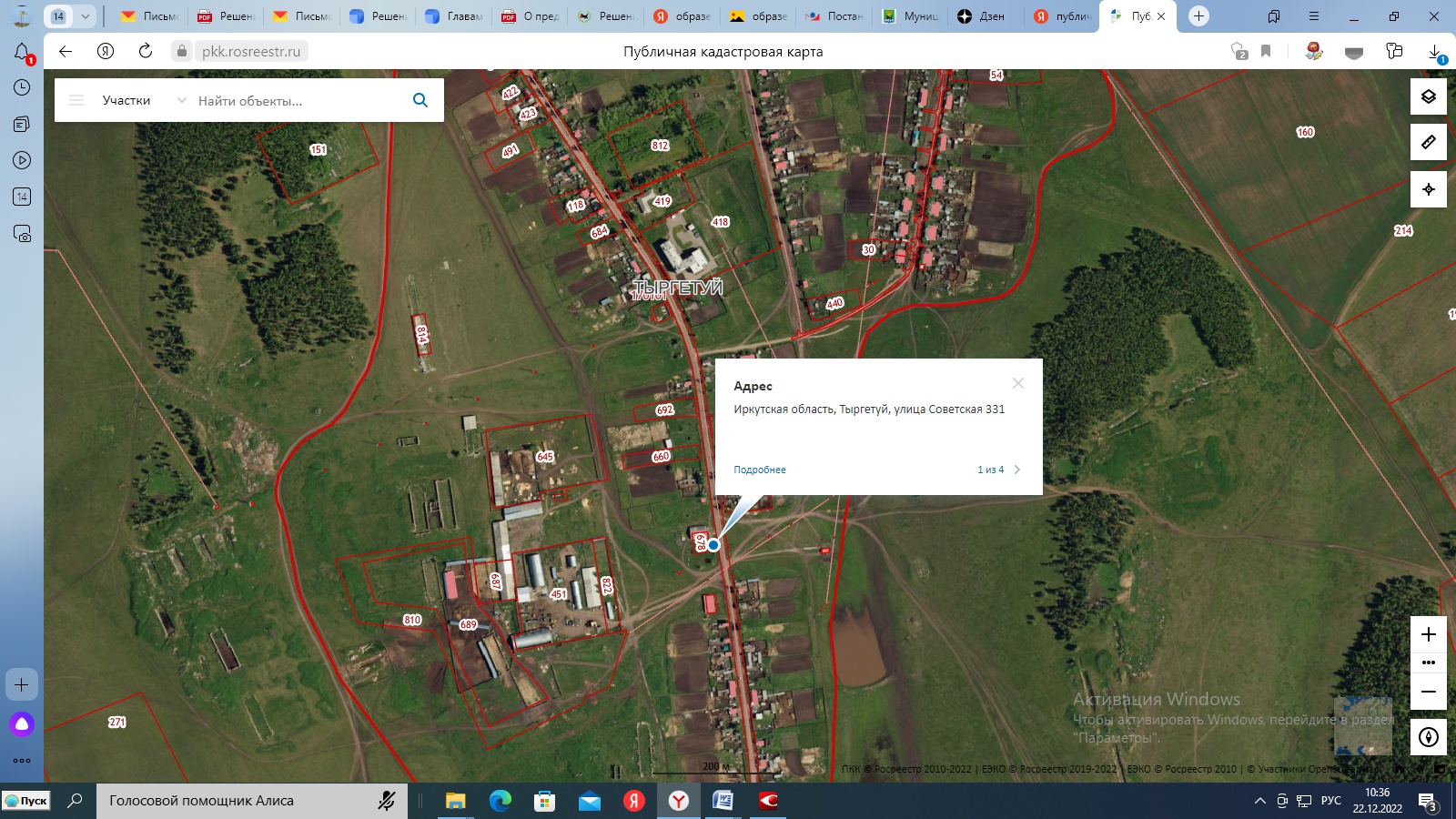 д. Зангей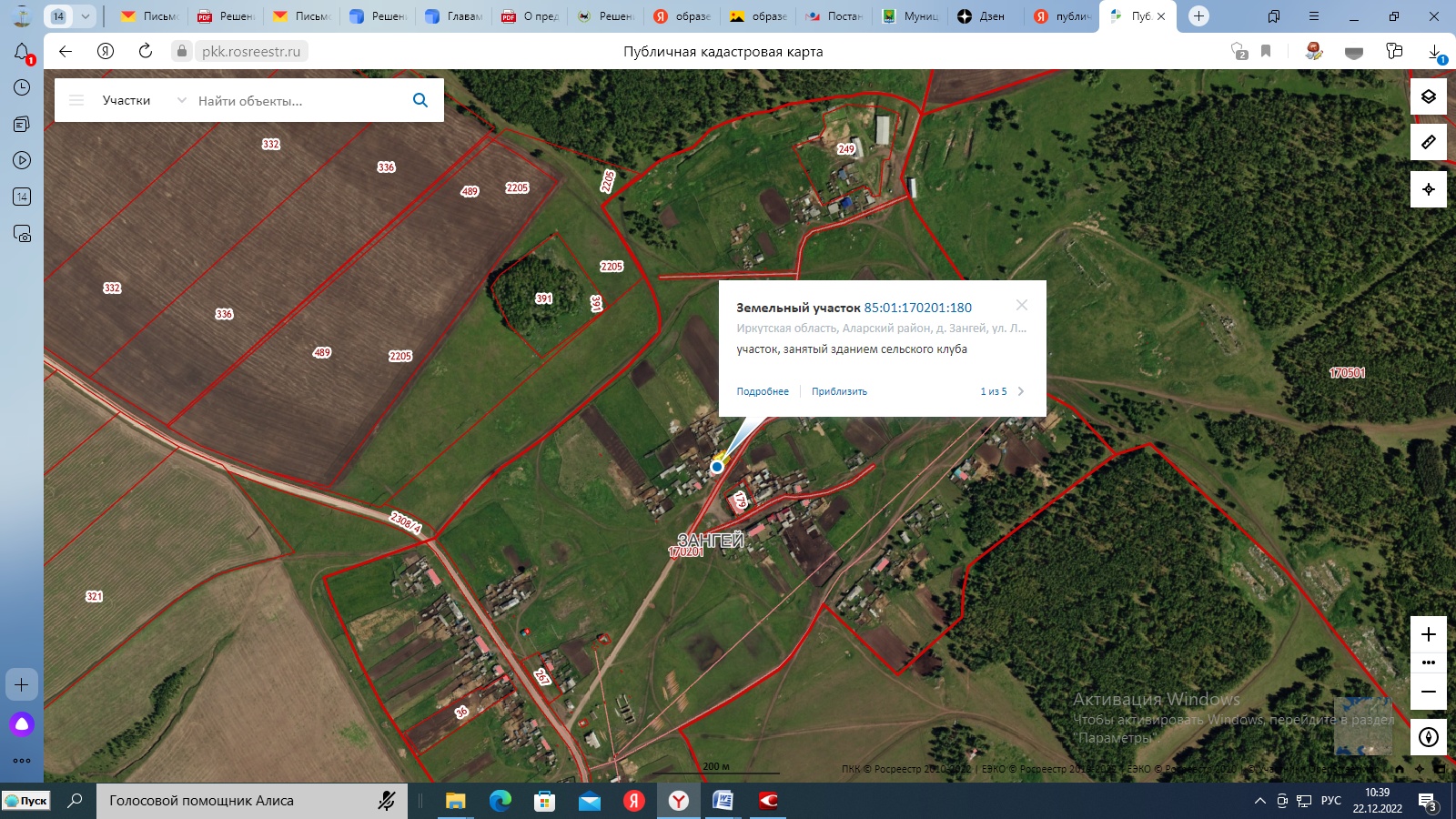 